Općina ViškovciGrobljanska 2631 401 Viškovcitel.: 031/857-227opcina.viskovci1@gmail.comwww.viskovci.hrPRORAČUNSKI VODIČ ZA GRAĐANEZA 2024. GODINU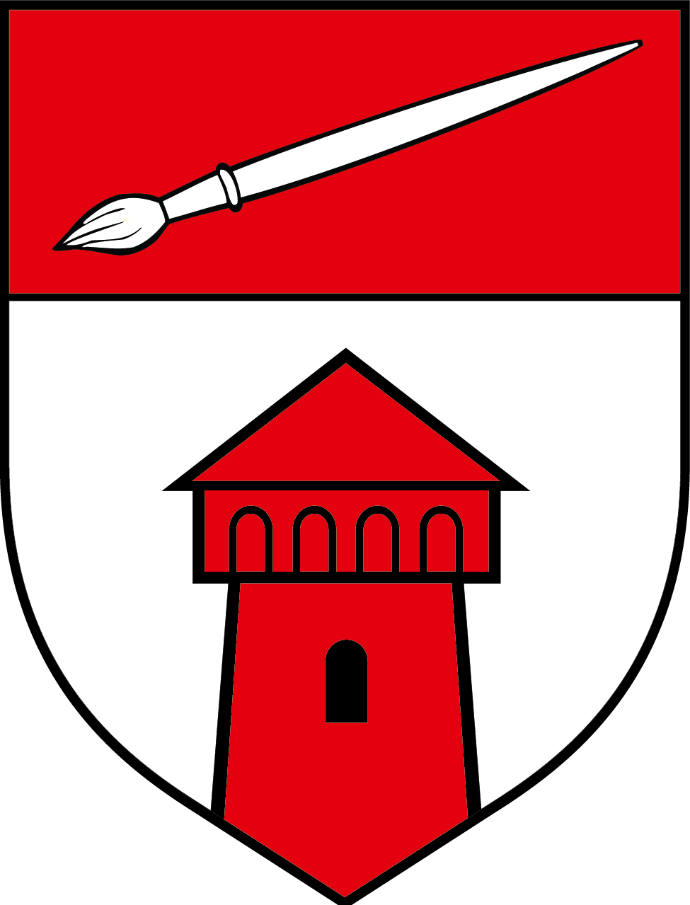 Dragi sumještani i sumještanke,pred Vama je „Proračunski vodič za građane“ Općine Viškovci za 2024. godinu u kojem ćemo Vam na jednostavan i razumljiv način prikazati  programe i projekte u koje se planiraju utrošiti sredstva iz Proračuna Općine Viškovci. Cilj nam je nastaviti raditi na poboljšanju uvjeta u Općini Viškovci te očuvati stabilnost i izvršenje svih planiranih investicija. Kao i do sada, planiramo raditi na socijalnim projektima koji će pomoći našim sumještanima koji se nalaze u nepovoljnom položaju. Osim toga, ulaganje u Gospodarsku zonu, komunalnu infrastrukturu, sufinanciranje  nabavke školskih udžbenika, prijevoza učenika, isplaćivati naknade novorođenoj djeci te potpore mladim obiteljima.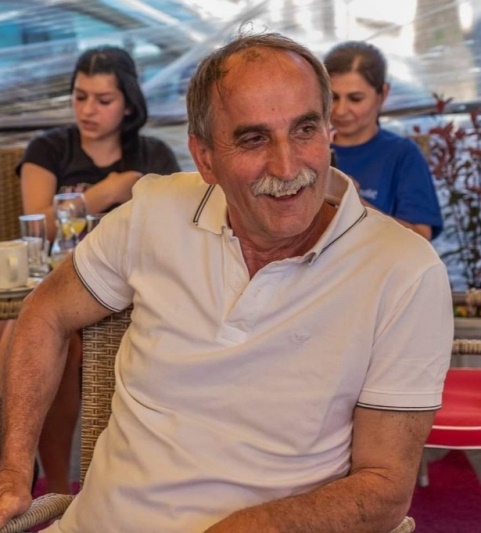 Na području naše Općine djeluju brojne sportske, kulturne i druge udruge koje oplemenjuju naš život i okupljaju mještane, zbog toga oni zaslužuju financijsku potporu kao poticaj i ohrabrenje za daljnji rad. Poštovani mještani, vjerujemo da uz Vašu pomoć možemo zadržati pozitivne rezultate i u 2024. godini a isto tako, uvijek možete svojim prijedlogom  sudjelovati u izgradnji naše Općine kao Općine za siguran i kvaliteta život. Vaš Općinski načelnikPetar ZorićŠto je proračun?Proračun je temeljni financijski akt koji sadrži planirane prihode i primitke, te rashode i izdatke Općine za Proračunsku godinu, a sadrži i projekcije prihoda i primitaka te rashoda i izdataka za slijedeće dvije godine.Proračun se odnosi na fiskalnu godinu koja počinje 1. siječnja, a završava 31. prosinca svake kalendarske godine.Proračun predlaže Općinski načelnik, a donosi Općinsko Vijeće temeljem Zakona o Proračunu („Narodne novine” broj:144/21).„Proračunski vodič za građane” je sažetak Proračuna Općine Viškovci za 2024. godinu, kojim se svim mještanima omogućuje uvid u prihode i rashode Općine, kako bi dobili potpunu informaciju o tome gdje se i kako troši javni novac.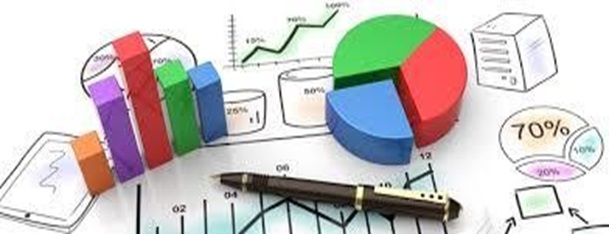 ŠTO SE MOŽE SAZNATI IZ PRORAČUNAKojim prihodima Općina raspolaže?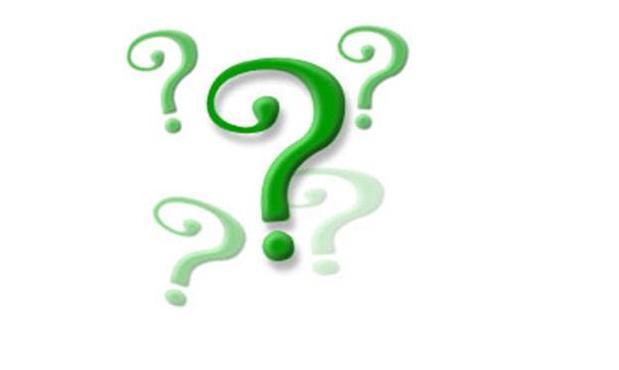 Koliki su ukupni prihodi Općine? Koliki su ukupni rashodi Općine? Što sve Općina financira?Koliko se novaca troši na javne potrebe u kulturi i sportu? Koliko sredstva Općina izdvaja za financiranje dječjih vrtića, a koliko za osnovno školstvo, zdravstvo i socijalnu skrb?Koliko se ulaže u održavanje i izgradnju komunalne infrastrukture?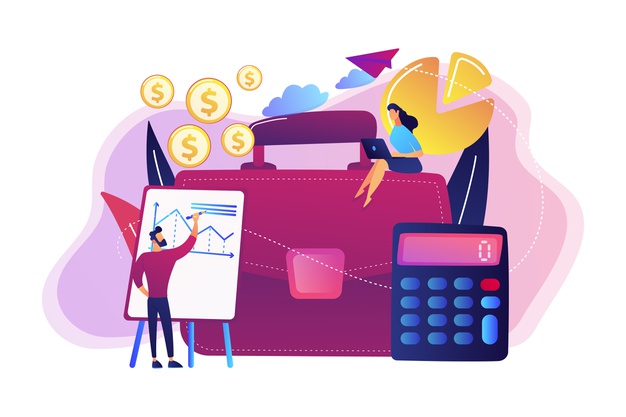 GDJE SAZNATI VIŠE O PRORAČUNU I DRUGIM OPĆINSKIM AKTIMA?U „Službenom glasniku” Općine ViškovciNa web stranici Općine www.opcina.viskovci.hrU Jedinstvenom upravnom odjelu Općine Viškovci.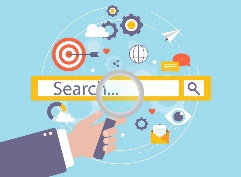 KOJE POSLOVE OBAVLJA OPĆINAPoslovi od lokalnog značaja kojima se ostvaruju potrebe sumještana koje obavlja Općina:Uređenje naselja i stanovanje,Prostorno i urbanističko planiranje,Komunalno gospodarstvo,Brigu o djeci,Socijalnu skrb,Primarnu zdravstvenu zaštitu,Odgoj i osnovno obrazovanje,Kulturu i sportZaštitu potrošača,Zaštitu i unapređenje prirodnog okoliša,Protupožarnu zaštitu i civilnu zaštitu,Promet na svom području teostale poslove sukladno posebnim zakonima.ODAKLE DOLAZI NOVAC U PRORAČUN OPĆINE?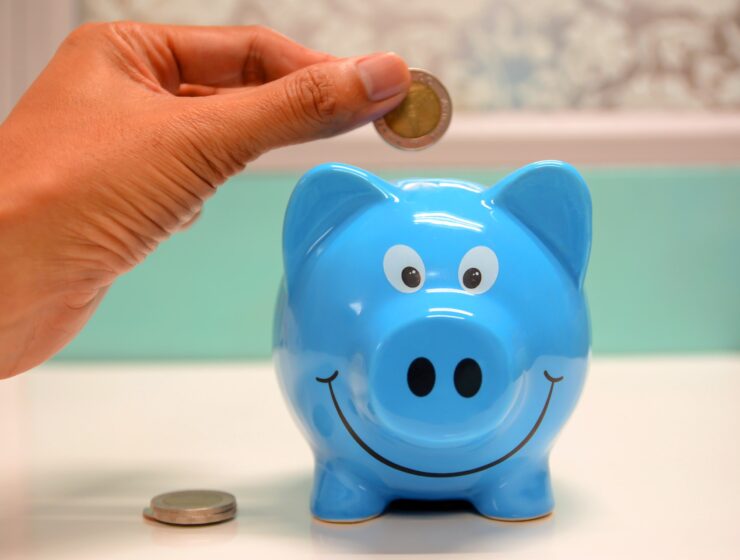 Prihodi od poreza:porez na dohodak i na promet nekretninamaporez na potrošnju, koje svojim odlukama propisuje OpćinaPomoći iz drugih proračuna:državnog, županijskog i drugih subjekata opće države, te EU fondovaPrihodi od imovine:od kamata, od koncesija, zakupnina i dr.Prihodi od administrativnih pristojbi i po posebnim propisima:komunalni doprinos, komunalna naknada, grobna naknadaKapitalni prihodi:prodaja zemljištaKAMO ODLAZE PRORAČUNSKA SREDSTVA U 2024. GODINI?Na održavanje komunalne infrastrukture (nerazvrstanih cesta, groblja, uređenje zelenih površina ...)na izgradnju objekata i uređaja komunalne infrastrukture (rekonstrukcija i sanacija cesta, pješačkih staza, izgradnja javne rasvjete...)pomoć socijalno ugroženom stanovništvufinanciranje predškolskog i školskog odgoja i obrazovanjapoticanje športskih i kulturnih aktivnostifinanciranje vatrogastva i civilne zaštiteU 2024. GODINI PLANIRAMO UTROŠITI  PRORAČUNSKA SREDSTVA  ZA SLJEDEĆE AKTIVNOSTI:Održavanje javne rasvjete na području OpćineOdržavanje grobljaUređenje groblja – izgradnja pješačke stazeOdržavanje nerazvrstanih cestaOdržavanje i uređenje javnih zelenih površinaPredškolski odgoji skrb o djeciJavne potrebe u obrazovanjuProgram Zaželi – prevencija institucionalizacije faza IVGospodarska zona ViškovciVanjski fitnessMalonogometno igralište VučevciIzgradnja javne rasvjete na nogometnom igralištu u ForkuševcimaIzgradnja nadstrešnice kod nogometnog igrališta u ViškovcimaRekonstrukcija nerazvrstane ceste u ulici Ivana Tišova u ViškovcimaRekonstrukcija građevine javne i društvene namjene – predškolska ustanova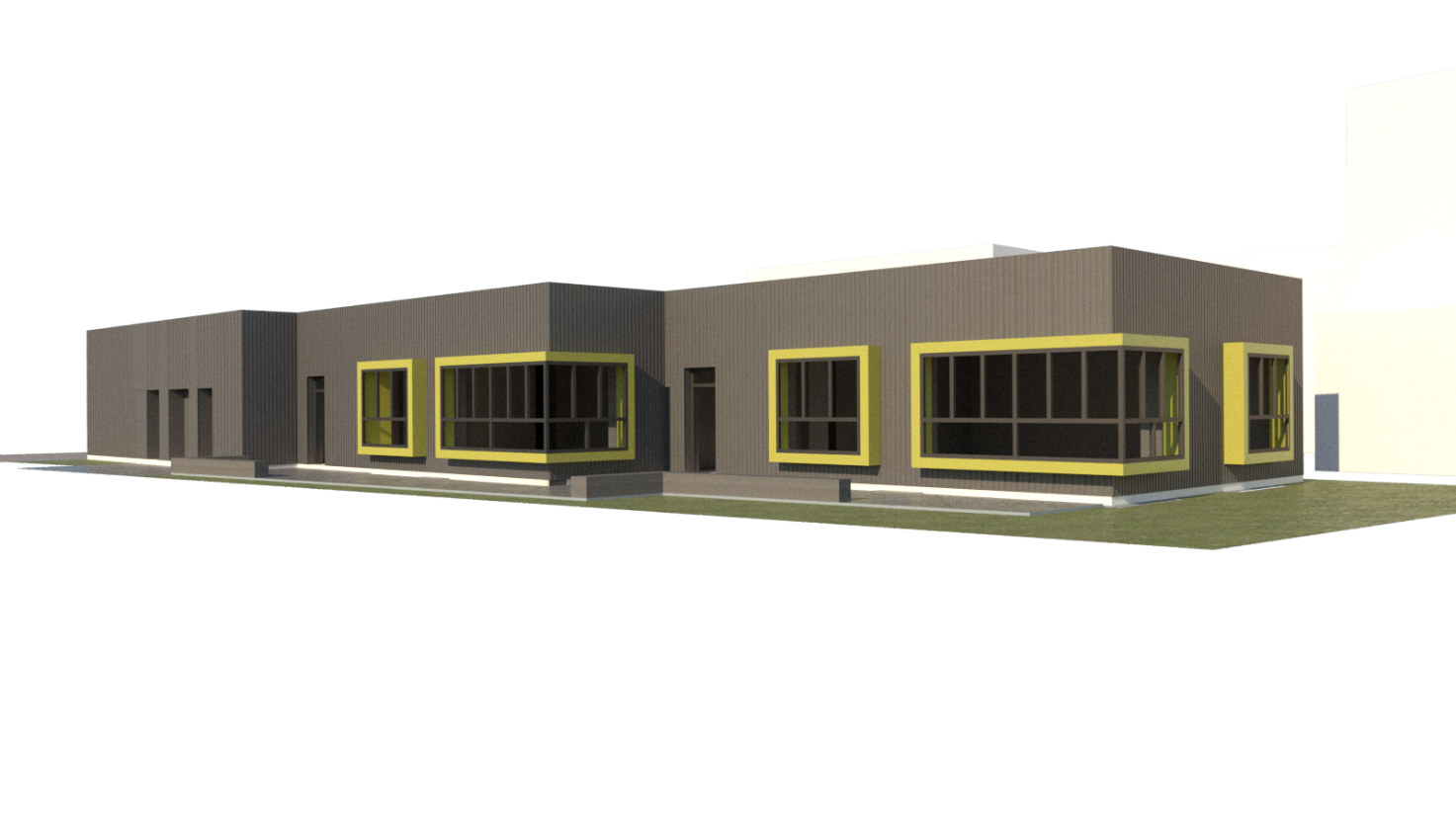 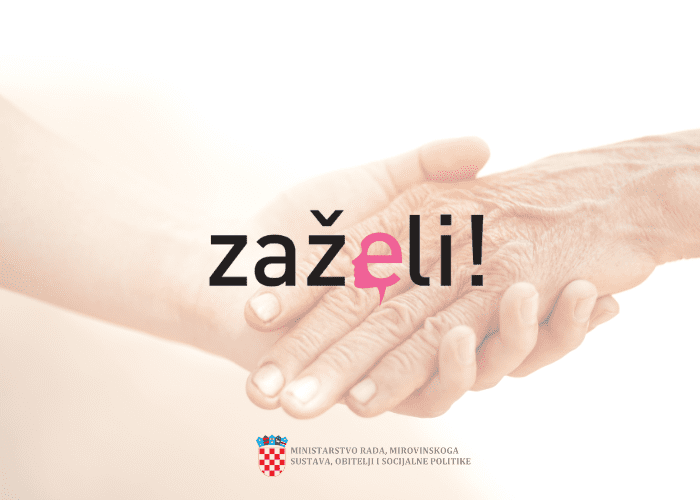 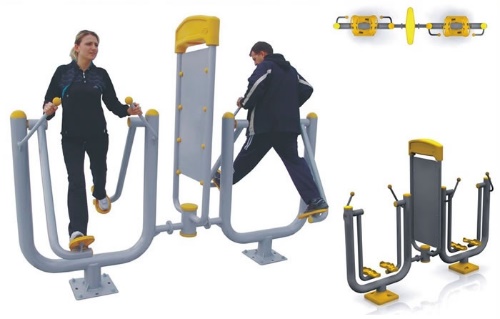 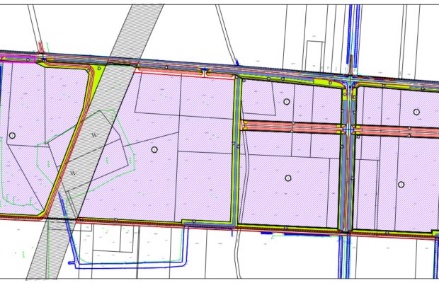 U Proračunu Općine Viškovci za 2024. godinu osigurana su sredstva i za:Dodjelu jednokratnih pomoći osobama težeg imovinskog stanjaPomoć u financiranju troškova stanovanja osobama težeg imovinskog stanjaJednokratna pomoć studentima i umirovljenicama uoči Uskrsa i Božića Jednokratna novčana pomoć korisnicima zajamčene minimalne naknade i nezaposlenim hrvatskim braniteljima uoči Uskrsa i  BožićaFinanciranje nabave udžbenika, radnih bilježnica i likovnih mapa učenicima osnovnih škola na području Općine ViškovciNaknada novorođenoj djeci Pomoć mladim obiteljima za kupnju ili izgradnju prve nekretnine Sufinanciranje prijevoza učenika srednjih školaSufinanciranje školske prehraneFinanciranje programa predškolskog odgojaSufinanciranje polaganja vozačkog ispita B kategorijePriključak na plinsku i vodoopskrbnu mrežu hrvatskim braniteljima s područja Općine ViškovciFinanciranje javnih potreba u kulturi i sportu.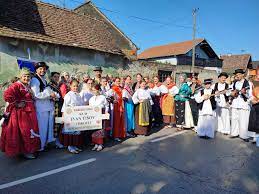 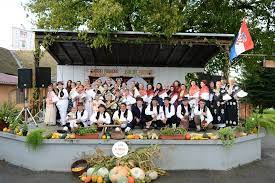 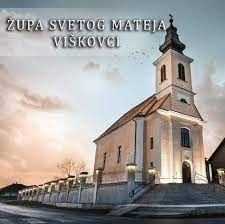 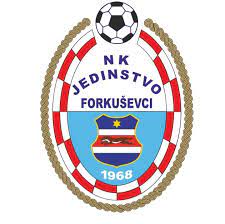 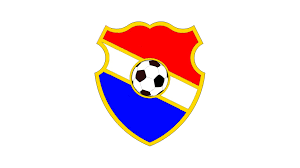 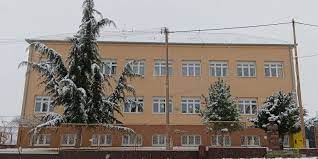 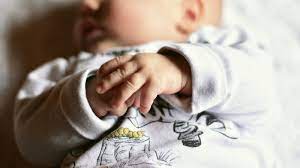 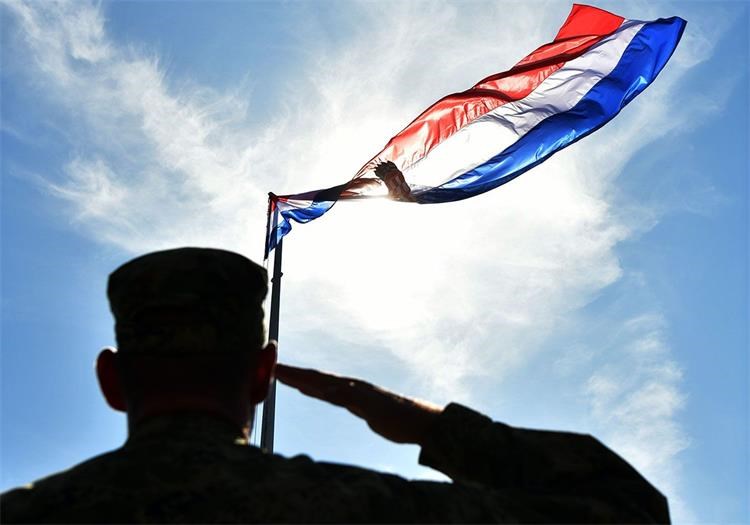 